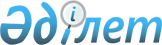 Павлодар аудандық мәслихатының 2021 жылғы 24 желтоқсандағы "2022-2024 жылдарға арналған Павлодар аудандық бюджеті туралы" № 18/82 шешіміне өзгерістер енгізу туралыПавлодар облысы Павлодар аудандық мәслихатының 2022 жылғы 30 наурыздағы № 22/113 шешімі
      Павлодар аудандық мәслихаты ШЕШТІ:
      1. Павлодар аудандық мәслихатының "2022-2024 жылдарға арналған Павлодар аудандық бюджеті туралы" 2021 жылғы 24 желтоқсандағы № 18/82 шешіміне (Нормативтік құқықтық актілерді мемлекеттік тіркеу тізілімінде № 26210 болып тіркелген) келесі өзгерістер енгізілсін:
      1) көрсетілген шешімнің 1-тармағы жаңа редакцияда жазылсын:
       "1. 2022-2024 жылдарға арналған Павлодар аудандық бюджеті тиісінше 1, 2 және 3-қосымшаларына сәйкес, соның ішінде 2022 жылға арналған келесі көлемдерде бекітілсін:
      1) кірістер – 7 357 638 мың теңге, соның ішінде:
      салықтық түсімдер – 1 046 187 мың теңге;
      салықтық емес түсімдер – 28 881 мың теңге;
      негізгі капиталды сатудан түсетін түсімдер – 2 232 мың теңге;
      трансферттер түсімі – 6 280 338 мың теңге;
      2) шығындар – 7 452 322 мың теңге;
      3) таза бюджеттік кредиттеу – 84 787 мың теңге, соның ішінде:
      бюджеттік кредиттер – 142 881 мың теңге ;
      бюджеттік кредиттерді өтеу – 58 094 мың теңге;
      4) қаржы активтерімен операциялар бойынша сальдо – нөлге тең;
      5) бюджет тапшылығы (профициті) – - 179 471 мың теңге;
      6) бюджет тапшылығын қаржыландыру (профицитін пайдалану) – 179 471 мың теңге.";
      2) көрсетілген шешімнің 5-тармағы  келесі редакцияда жазылсын:
       "5. 2022 жылға арналған аудандық бюджетінде ауылдық округтердің және Ольгинка ауылының бюджеттеріне берілетін ағымдағы нысаналы трансферттер келесі көлемдерінде ескерілсін:
      89 983 мың теңге – елді мекендердің автомобиль жолдарын жөндеуді жүргізуге;
      31 216 мың теңге – мәдениет саласындағы шығындарға;
      444 966 мың теңге – "Ауыл-Ел бесігі" жобасы шеңберінде ауылдық елді мекендерде әлеуметтік және инженерлік инфрақұрылым бойынша іс-шараларды іске асыруға;
      13 082 мың теңге – мемлекеттік мәдениет ұйымдарының және архив мекемелерінің басқарушы және негізгі персоналына мәдениет ұйымдарындағы және архив мекемелеріндегі ерекше еңбек жағдайлары үшін лауазымдық айлықақысына қосымша ақылар белгілеуге;
      41 223 мың теңге – азаматтық қызметшілердің жекелеген санаттарының, мемлекеттік бюджет қаражаты есебінен ұсталатын ұйымдар қызметкерлерінің, қазыналық кәсіпорындар қызметкерлерінің жалақысын көтеруге.
      3) көрсетілген шешімнің 1-қосымшасы осы шешімнің қосымшасына сәйкес жаңа редакцияда жазылсын.
      2. Осы шешім 2022 жылғы 1 қаңтардан бастап қолданысқа енгізіледі. 2022 жылға арналған Павлодар аудандық бюджеті туралы (өзгерістермен)
					© 2012. Қазақстан Республикасы Әділет министрлігінің «Қазақстан Республикасының Заңнама және құқықтық ақпарат институты» ШЖҚ РМК
				
      Павлодар аудандық мәслихатының хатшысы 

В. Гейнц
Павлодар 
аудандық мәслихатының
2022 жылғы 30 наурыздағы
№ 22/113 шешіміне 
қосымшаПавлодар 
аудандық мәслихатының
2021 жылғы 24 желтоқсандағы
№ 18/82 шешіміне 
1-қосымша
Санаты
Санаты
Санаты
Санаты
Сомасы (мың теңге)
Сыныбы
Сыныбы
Сыныбы
Сомасы (мың теңге)
Кіші сыныбы 
Кіші сыныбы 
Сомасы (мың теңге)
Атауы
Сомасы (мың теңге)
1
2
3
4
5
1. Кірістер
7 357 638
1
Салықтық түсімдер
1 046 187
01
Табыс салығы
531 941
1
Корпоративтік табыс салығы
54 041
2
Жеке табыс салығы
477 900
03
Әлеуметтік салық
322 839
1
Әлеуметтік салық
322 839
04
Меншікке салынатын салықтар
177 463
1
Мүлікке салынатын салықтар
177 463
05
Тауарларға, жұмыстарға және қызметтерге салынатын ішкі салықтар
6 006
2
Акциздер
595
4
Кәсіпкерлік және кәсіби қызметті жүргізгені үшін алынатын алымдар
5 411
08
Заңдық маңызы бар әрекеттерді жасағаны және (немесе) оған уәкілеттігі бар мемлекеттік органдар немесе лауазымды адамдар құжаттар бергені үшін алынатын міндетті төлемдер
7 938
1
Мемлекеттік баж
7 938
2
Салықтық емес түсімдер
28 881
01
Мемлекеттік меншіктен түсетін кірістер
5 547
5
Мемлекет меншігіндегі мүлікті жалға беруден түсетін кірістер
5 483
7
Мемлекеттік бюджеттен берілген кредиттер бойынша сыйақылар 
51
9
Мемлекет меншігінен түсетін басқа да кірістер
13
06
Басқа да салықтық емес түсімдер
23 334
1
Басқа да салықтық емес түсімдер
23 334
3
Негізгі капиталды сатудан түсетін түсімдер
2 232
01
Мемлекеттік мекемелерге бекітілген мемлекеттік мүлікті сату
2 232
1
Мемлекеттік мекемелерге бекітілген мемлекеттік мүлікті сату
2 232
4
Трансферттердің түсімдері
6 280 338
01
Төмен тұрған мемлекеттiк басқару органдарынан трансферттер
50 424
3
Аудандық маңызы бар қалалардың, ауылдардың, кенттердің, ауылдық округтардың бюджеттерінен трансферттер
50 424
02
Мемлекеттік басқарудың жоғары тұрған органдарынан түсетін трансферттер
6 229 914
2
Облыстық бюджеттен түсетін трансферттер
6 229 914
Функционалдық топ 
Функционалдық топ 
Функционалдық топ 
Функционалдық топ 
Функционалдық топ 
Сомасы (мың теңге)
Кіші функция
Кіші функция
Кіші функция
Кіші функция
Сомасы (мың теңге)
Бюджеттік бағдарламалардың әкімшісі
Бюджеттік бағдарламалардың әкімшісі
Бюджеттік бағдарламалардың әкімшісі
Сомасы (мың теңге)
Бағдарлама
Бағдарлама
Сомасы (мың теңге)
Атауы
Сомасы (мың теңге)
1
2
3
4
5
6
2. Шығындар
7 452 322
01
Жалпы сипаттағы мемлекеттік қызметтер
898 902
1
Мемлекеттiк басқарудың жалпы функцияларын орындайтын өкiлдi, атқарушы және басқа органдар
235 191
112
Аудан (облыстық маңызы бар қала) мәслихатының аппараты
42 487
001
Аудан (облыстық маңызы бар қала) мәслихатының қызметін қамтамасыз ету жөніндегі қызметтер
42 487
122
Аудан (облыстық маңызы бар қала) әкімінің аппараты
192 704
001
Аудан (облыстық маңызы бар қала) әкімінің қызметін қамтамасыз ету жөніндегі қызметтер
190 930
003
Мемлекеттік органның күрделі шығыстары
1 774
2
Қаржылық қызмет
126 504
452
Ауданның (облыстық маңызы бар қаланың) қаржы бөлімі
126 504
001
Ауданның (облыстық маңызы бар қаланың) бюджетін орындау және коммуналдық меншігін басқару саласындағы мемлекеттік саясатты іске асыру жөніндегі қызметтер 
36 889
003
Салық салу мақсатында мүлікті бағалауды жүргізу
1 022
010
Жекешелендіру, коммуналдық меншікті басқару, жекешелендіруден кейінгі қызмет және осыған байланысты дауларды реттеу
2 243
018
Мемлекеттік органның күрделі шығыстары
23 188
028
Коммуналдық меншікке мүлікті сатып алу
48 111
113
Төменгі тұрған бюджеттерге берілетін нысаналы ағымдағы трансферттер
15 051
5
Жоспарлау және статистикалық қызмет
41 468
453
Ауданның (облыстық маңызы бар қаланың) экономика және бюджеттік жоспарлау бөлімі
41 468
001
Экономикалық саясатты, мемлекеттік жоспарлау жүйесін қалыптастыру және дамыту саласындағы мемлекеттік саясатты іске асыру жөніндегі қызметтер
39 752
004
Мемлекеттік органның күрделі шығыстары
1 716
9
Жалпы сипаттағы өзге де мемлекеттiк қызметтер
495 739
454
Ауданның (облыстық маңызы бар қаланың) кәсіпкерлік және ауыл шаруашылығы бөлімі
38 003
001
Жергілікті деңгейде кәсіпкерлікті және ауыл шаруашылығын дамыту саласындағы мемлекеттік саясатты іске асыру жөніндегі қызметтер
37 005
007
Мемлекеттік органның күрделі шығыстары
998
810
Ауданның (облыстық маңызы бар қаланың) экономиканың нақты секторы бөлімі
457 736
001
Жергілікті деңгейде тұрғын үй-коммуналдық шаруашылығы, жолаушылар көлігі, автомобиль жолдары, құрылыс, сәулет және қала құрылыс саласындағы мемлекеттік саясатты іске асыру жөніндегі қызметтер
41 597
040
Мемлекеттік органдардың объектілерін дамыту
3 000
113
Төменгі тұрған бюджеттерге берілетін нысаналы ағымдағы трансферттер
413 139
02
Қорғаныс
44 989
1
Әскери мұқтаждар
14 302
122
Аудан (облыстық маңызы бар қала) әкімінің аппараты
14 302
005
Жалпыға бірдей әскери міндетті атқару шеңберіндегі іс-шаралар
14 302
2
Төтенше жағдайлар жөнiндегi жұмыстарды ұйымдастыру
30 687
122
Аудан (облыстық маңызы бар қала) әкімінің аппараты
30 687
006
Аудан (облыстық маңызы бар қала) ауқымындағы төтенше жағдайлардың алдын алу және оларды жою
936
007
Аудандық (қалалық) ауқымдағы дала өрттерінің, сондай-ақ мемлекеттік өртке қарсы қызмет органдары құрылмаған елдi мекендерде өрттердің алдын алу және оларды сөндіру жөніндегі іс-шаралар
29 751
06
Әлеуметтiк көмек және әлеуметтiк қамсыздандыру
681 158
1
Әлеуметтiк қамсыздандыру
73 234
451
Ауданның (облыстық маңызы бар қаланың) жұмыспен қамту және әлеуметтік бағдарламалар бөлімі
73 234
005
Мемлекеттік атаулы әлеуметтік көмек 
73 234
2
Әлеуметтік көмек
516 849
451
Ауданның (облыстық маңызы бар қаланың) жұмыспен қамту және әлеуметтік бағдарламалар бөлімі
516 849
002
Жұмыспен қамту бағдарламасы
223 082
004
Ауылдық жерлерде тұратын денсаулық сақтау, білім беру, әлеуметтік қамтамасыз ету, мәдениет, спорт және ветеринар мамандарына отын сатып алуға Қазақстан Республикасының заңнамасына сәйкес әлеуметтік көмек көрсету
6 249
007
Жергілікті өкілетті органдардың шешімі бойынша мұқтаж азаматтардың жекелеген топтарына әлеуметтік көмек
55 233
010
Үйден тәрбиеленіп оқытылатын мүгедек балаларды материалдық қамтамасыз ету
875
014
Мұқтаж азаматтарға үйде әлеуметтiк көмек көрсету
111 375
017
Оңалтудың жеке бағдарламасына сәйкес мұқтаж мүгедектерді протездік-ортопедиялық көмек, сурдотехникалық құралдар, тифлотехникалық құралдар, санаторий-курорттық емделу, міндетті гигиеналық құралдармен қамтамасыз ету, арнаулы жүріп-тұру құралдары, қозғалуға қиындығы бар бірінші топтағы мүгедектерге жеке көмекшінің және есту бойынша мүгедектерге қолмен көрсететін тіл маманының қызметтері мен қамтамасыз ету
66 329
023
Жұмыспен қамту орталықтарының қызметін қамтамасыз ету
53 706
9
Әлеуметтiк көмек және әлеуметтiк қамтамасыз ету салаларындағы өзге де қызметтер
91 075
451
Ауданның (облыстық маңызы бар қаланың) жұмыспен қамту және әлеуметтік бағдарламалар бөлімі
91 075
001
Жергілікті деңгейде халық үшін әлеуметтік бағдарламаларды жұмыспен қамтуды қамтамасыз етуді іске асыру саласындағы мемлекеттік саясатты іске асыру жөніндегі қызметтер
42 333
011
Жәрдемақыларды және басқа да әлеуметтік төлемдерді есептеу, төлеу мен жеткізу бойынша қызметтерге ақы төлеу
1 423
021
Мемлекеттік органның күрделі шығыстары
2 500
050
Қазақстан Республикасында мүгедектердің құқықтарын қамтамасыз етуге және өмір сүру сапасын жақсарту
44 819
07
Тұрғын үй-коммуналдық шаруашылық
911 286
1
Тұрғын үй шаруашылығы
19 295
463
Ауданның (облыстық маңызы бар қаланың) жер қатынастары бөлімі
700
016
Мемлекет мұқтажы үшін жер учаскелерін алу
700
810
Ауданның (облыстық маңызы бар қаланың) экономиканың нақты секторы бөлімі
18 595
008
Мемлекеттік тұрғын үй қорын сақтауды ұйымдастыру
18 595
2
Коммуналдық шаруашылық
881 991
810
Ауданның (облыстық маңызы бар қаланың) экономиканың нақты секторы бөлімі
881 991
012
Сумен жабдықтау және су бұру жүйесінің жұмыс істеуі
24 553
058
Елді мекендердегі сумен жабдықтау және су бұру жүйелерін дамыту
857 438
3
Елдi-мекендердi көркейту
10 000
810
Ауданның (облыстық маңызы бар қаланың) экономиканың нақты секторы бөлімі
10 000
016
Елдi мекендердiң санитариясын қамтамасыз ету
10 000
08
Мәдениет, спорт, туризм және ақпараттық кеңістiк
506 251
1
Мәдениет саласындағы қызмет
139 984
819
Ауданның (облыстық маңызы бар қаланың) ішкі саясат, мәдениет, тілдерді дамыту және спорт бөлімі
139 984
009
Мәдени-демалыс жұмысын қолдау
139 984
2
Спорт
6 122
819
Ауданның (облыстық маңызы бар қаланың) ішкі саясат, мәдениет, тілдерді дамыту және спорт бөлімі
6 122
014
Аудандық (облыстық маңызы бар қалалық) деңгейде спорттық жарыстар өткiзу
6 122
3
Ақпараттық кеңістік
87 744
819
Ауданның (облыстық маңызы бар қаланың) ішкі саясат, мәдениет, тілдерді дамыту және спорт бөлімі
87 744
005
Мемлекеттік ақпараттық саясат жүргізу жөніндегі қызметтер
16 631
007
Аудандық (қалалық) кiтапханалардың жұмыс iстеуi
69 359
008
Мемлекеттiк тiлдi және Қазақстан халқының басқа да тiлдерін дамыту
1 754
9
Мәдениет, спорт, туризм және ақпараттық кеңiстiктi ұйымдастыру жөнiндегi өзге де қызметтер
272 401
819
Ауданның (облыстық маңызы бар қаланың) ішкі саясат, мәдениет, тілдерді дамыту және спорт бөлімі
272 401
001
Ақпаратты, мемлекеттілікті нығайту және азаматтардың әлеуметтік сенімділігін қалыптастыру саласында жергілікті деңгейде мемлекеттік саясатты іске асыру жөніндегі қызметтер
55 394
003
Мемлекеттік органның күрделі шығыстары
1 533
004
Жастар саясаты саласында іс-шараларды іске асыру
18 808
032
Ведомстволық бағыныстағы мемлекеттік мекемелер мен ұйымдардың күрделі шығыстары
4 386
113
Төменгі тұрған бюджеттерге берілетін нысаналы ағымдағы трансферттер
192 280
10
Ауыл, су, орман, балық шаруашылығы, ерекше қорғалатын табиғи аумақтар, қоршаған ортаны және жануарлар дүниесін қорғау, жер қатынастары
65 704
6
Жер қатынастары
30 614
463
Ауданның (облыстық маңызы бар қаланың) жер қатынастары бөлімі
30 614
001
Аудан (облыстық маңызы бар қала) аумағында жер қатынастарын реттеу саласындағы мемлекеттік саясатты іске асыру жөніндегі қызметтер
26 376
006
Аудандардың, облыстық маңызы бар, аудандық маңызы бар қалалардың, кенттердiң, ауылдардың, ауылдық округтердiң шекарасын белгiлеу кезiнде жүргiзiлетiн жерге орналастыру
3 650
007
Мемлекеттік органның күрделі шығыстары
588
9
Ауыл, су, орман, балық шаруашылығы, қоршаған ортаны қорғау және жер қатынастары саласындағы басқа да қызметтер
35 090
453
Ауданның (облыстық маңызы бар қаланың) экономика және бюджеттік жоспарлау бөлімі
35 090
099
Мамандарға әлеуметтік қолдау көрсету жөніндегі шараларды іске асыру
35 090
12
Көлік және коммуникация
48 221
1
Автомобиль көлігі
39 808
810
Ауданның (облыстық маңызы бар қаланың) экономиканың нақты секторы бөлімі
39 808
043
Автомобиль жолдарының жұмыс істеуін қамтамасыз ету
39 808
9
Көлiк және коммуникациялар саласындағы өзге де қызметтер
8 413
810
Ауданның (облыстық маңызы бар қаланың) экономиканың нақты секторы бөлімі
8 413
046
Әлеуметтік маңызы бар қалалық (ауылдық), қала маңындағы және ауданішілік қатынастар бойынша жолаушылар тасымалдарын субсидиялау
8 413 
13
Басқалар
73 154
3
Кәсiпкерлiк қызметтi қолдау және бәсекелестікті қорғау
1 789
454
Ауданның (облыстық маңызы бар қаланың) кәсіпкерлік және ауыл шаруашылығы бөлімі
1 789
006
Кәсіпкерлік қызметті қолдау
1 789
9
Басқалар
71 365
452
Ауданның (облыстық маңызы бар қаланың) қаржы бөлімі
21 546
012
Ауданның (облыстық маңызы бар қаланың) жергілікті атқарушы органының резерві 
21 546
819
Ауданның (облыстық маңызы бар қаланың) ішкі саясат, мәдениет, тілдерді дамыту және спорт бөлімі
49 819
052
"Ауыл-Ел бесігі" жобасы шеңберінде ауылдық елді мекендердегі әлеуметтік және инженерлік инфрақұрылым бойынша іс-шараларды іске асыру
49 819
14
Борышқа қызмет көрсету
2 062
1
Борышқа қызмет көрсету
2 062
452
Ауданның (облыстық маңызы бар қаланың) қаржы бөлімі
2 062
013
Жергілікті атқарушы органдардың облыстық бюджеттен қарыздар бойынша сыйақылар мен өзге де төлемдерді төлеу бойынша борышына қызмет көрсету
2 062
15
Трансферттер
4 220 595
1
Трансферттер
4 220 595
452
Ауданның (облыстық маңызы бар қаланың) қаржы бөлімі
4 220 595
006
Пайдаланылмаған (толық пайдаланылмаған) нысаналы трансферттерді қайтару
824
024
Заңнаманы өзгертуге байланысты жоғары тұрған бюджеттің шығындарын өтеуге төменгі тұрған бюджеттен ағымдағы нысаналы трансферттер
3 497 117
038
Субвенциялар
664 131
054
Қазақстан Республикасының Ұлттық қорынан берілетін нысаналы трансферт есебінен республикалық бюджеттен бөлінген пайдаланылмаған (түгел пайдаланылмаған) нысаналы трансферттердің сомасын қайтару
58 523
3.Таза бюджеттік кредиттеу
84 787
Бюджеттік кредиттер
142 881
10
Ауыл, су, орман, балық шаруашылығы, ерекше қорғалатын табиғи аумақтар, қоршаған ортаны және жануарлар дүниесін қорғау, жер қатынастары
142 881
9
Ауыл, су, орман, балық шаруашылығы, қоршаған ортаны қорғау және жер қатынастары саласындағы басқа да қызметтер
142 881
453
Ауданның (облыстық маңызы бар қаланың) экономика және бюджеттік жоспарлау бөлімі
142 881
006
Мамандарды әлеуметтік қолдау шараларын іске асыру үшін бюджеттік кредиттер
142 881
Бюджеттік кредиттерді өтеу
58 094
5
Бюджеттік кредиттерді өтеу 
58 094
01
Бюджеттік кредиттерді өтеу 
58 094
1
Мемлекеттік бюджеттен берілген бюджеттік кредиттерді өтеу
58 094
4. Қаржы активтерімен операциялар бойынша сальдо
0
5. Бюджет тапшылығы (профицитi)
-179 471
6. Бюджет тапшылығын қаржыландыру (профицитін пайдалану)
179 471
7
Қарыздар түсімдері
142 429
01
Мемлекеттік ішкі қарыздар
142 429
2
Қарыз алу келісім-шарттары
142 429
03
Ауданның (облыстық маңызы бар қаланың) жергілікті атқарушы органы алатын қарыздар
142 429
16
Қарыздарды өтеу
58 094 
1
Қарыздарды өтеу
58 094
452
Ауданның (облыстық маңызы бар қаланың) қаржы бөлімі
58 094
008
Жергілікті атқарушы органның жоғары тұрған бюджет алдындағы борышын өтеу
58 094
8
Бюджет қаражатының пайдаланылатын қалдықтары
95 136
01
Бюджет қаражаты қалдықтары
95 136
1
Бюджет қаражатының бос қалдықтары
95 136
01
Бюджет қаражатының бос қалдықтары
95 136